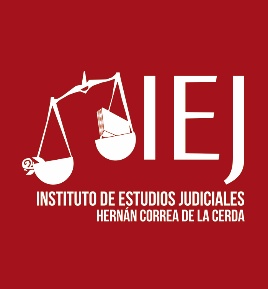 CONVOCATORIA DOCENTE PERIODO ACADÉMICO 2020-2021Firma:		_____________________________Fecha:		______________________________Datos del postulante: ( señalar nombre, rut, cargo y lugar donde desempeña función jurisdiccional)Nombre:Rut:Cargo:Regional:Motivos de la postulación: Señale el área  en que le interesa desarrollar docencia:   X      Derecho Civil                                                                        X    Derecho Administrativo   X      Derecho de Familia                                                             X    Derecho Comercial y económico   X     Derecho Procesal Civil                                                        X      Derecho Laboral    X     Derecho Penal                                                                     X       Derecho Procesal Penal   X     Derecho y Género  Señale otra alguna otra materia que sea de su interés y que no aparezca consignada en este cuadro:Señale antecedentes académicos que acompaña: ( indicar en listado los antecedentes curriculares que acompaña)